Конспект занятиядля детей подготовительной к школе группы по формированию элементарных математических представлений «Гость из страны Математика»Цель: закрепить знания детей о геометрических фигурах, продолжать формировать геометрические представления, продолжать учить ориентироваться в пространстве; закреплять умение сравнивать, закрепить знание состава чисел в пределах десяти, решать логические задачи; развивать воображение, мелкую моторику, воспитывать интерес к знаниям и желание помочь друг другу.Материалы: наборы геометрических фигур, простой карнадаш, палочки Кюизинера,Ход занятия: - Ребята, к нам сегодня ктото хочет приехать в гости, давайте послушаем.Включается аудиозапись: - Здравствуйте ребята, меня зовут Ромб, я живу в далекой, замечательной стране Математика, я очень хочу с вами подружиться и приехать к вам в гости, но чтобы к вам добраться, надо пройти испытания, найти шифр и открыть заветную дверь от шкафа времени. Я очень надеюсь, что вы легко справитесь со всеми заданиями, и мы с вами скоро увидимся. До встречи друзья!Составление фигуры (рисунка) из геометрических фигур: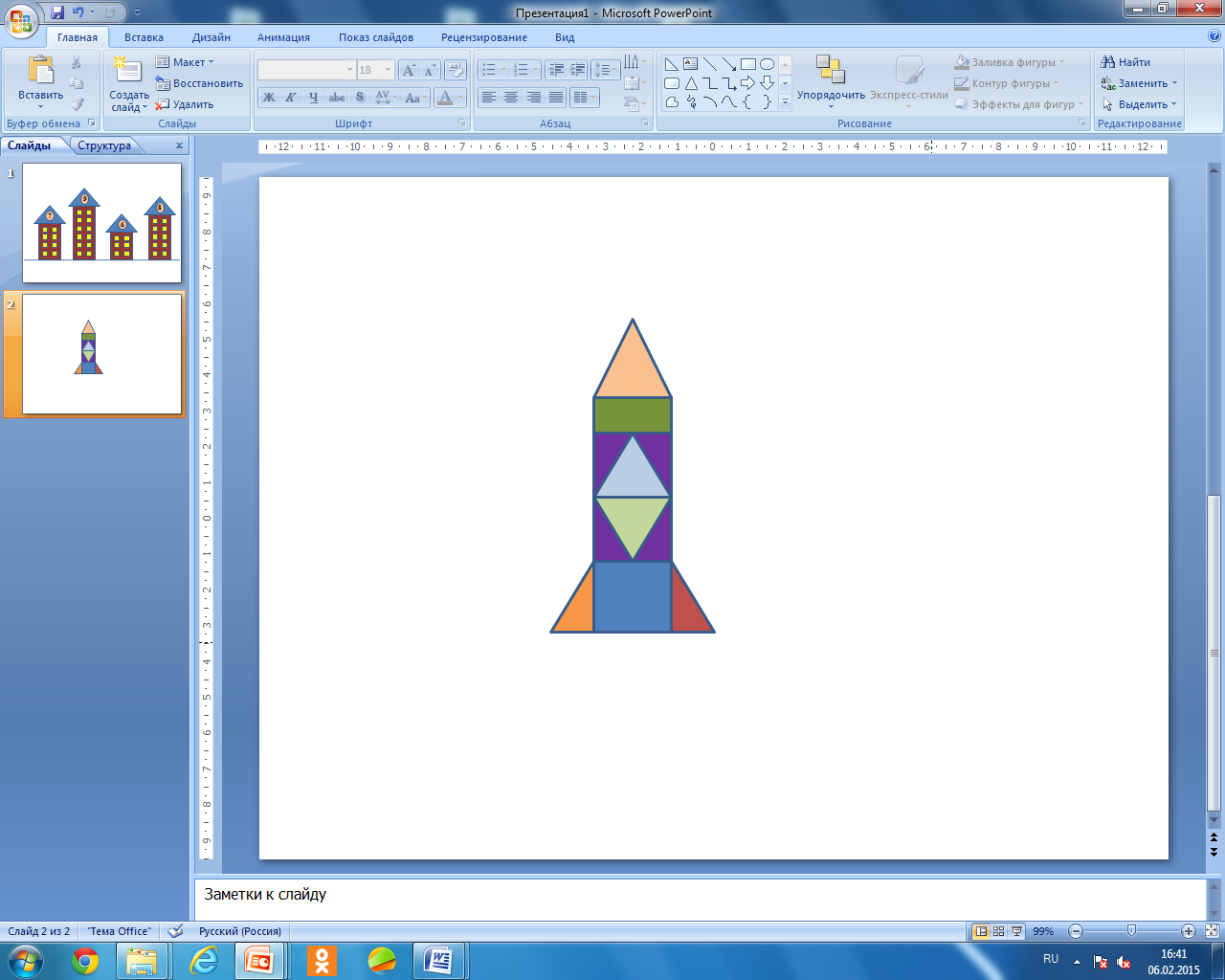 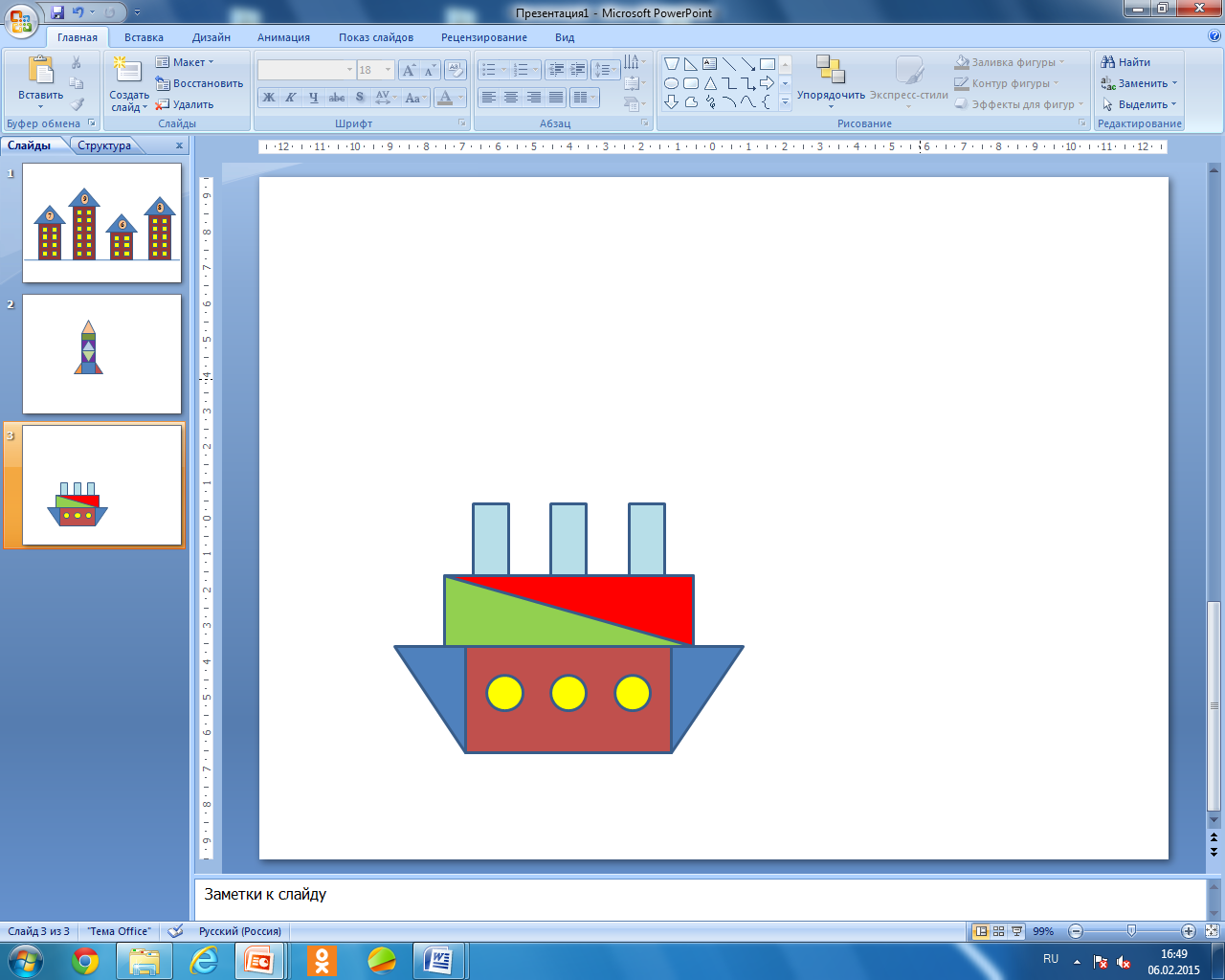 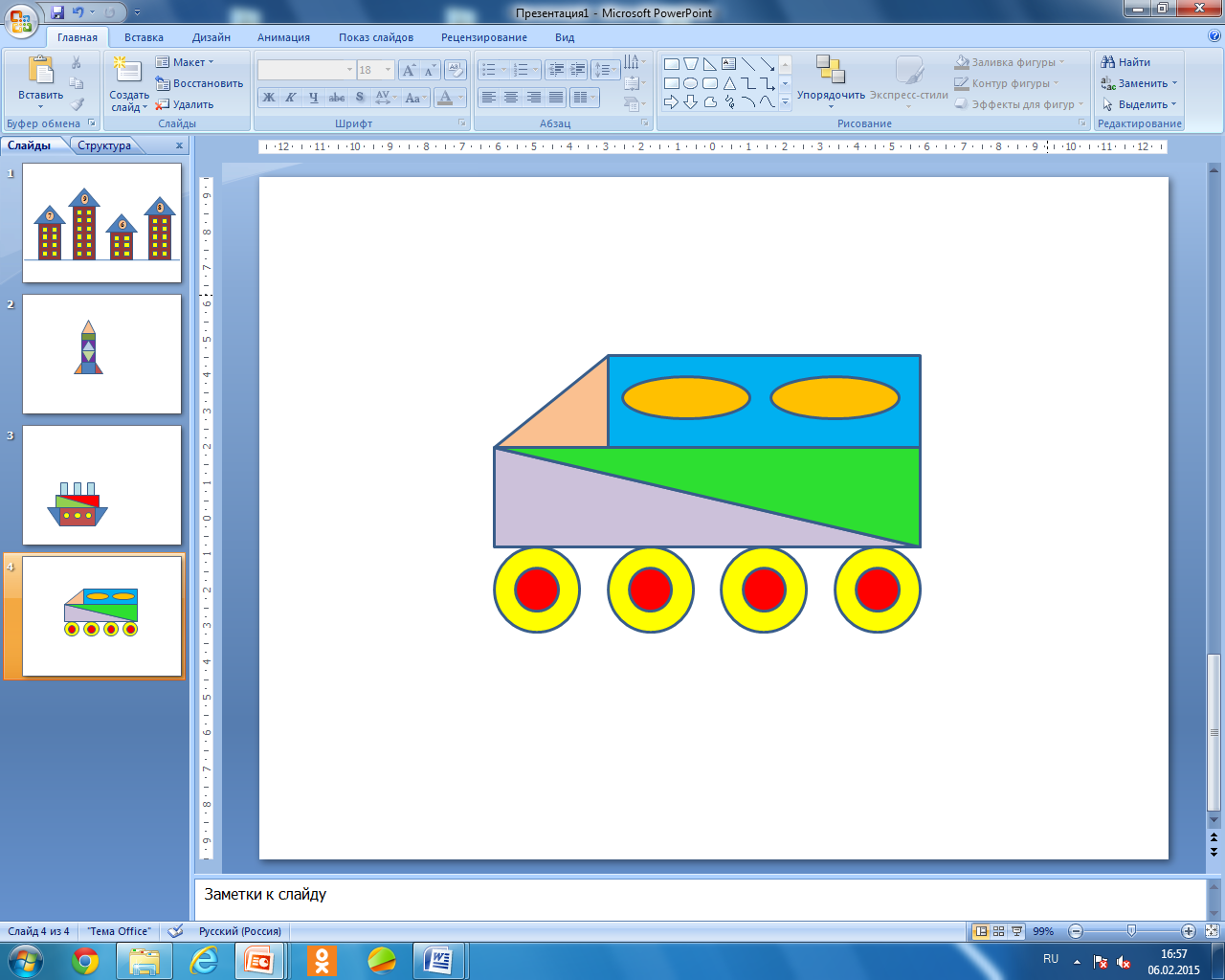 Решение логических задач- у стола 4 угла, если угол отпилить, сколько углов останется? (5)- сколько хвостов у 7 коров? сколько ушей у 5 мышей? сколько лап у 2 зайчат? сколько колес у машины?              - Диме 5 лет, а Кате – 9. Кто старше, а кто младше?3. Графический диктант (индивидуально), все диагонали правильные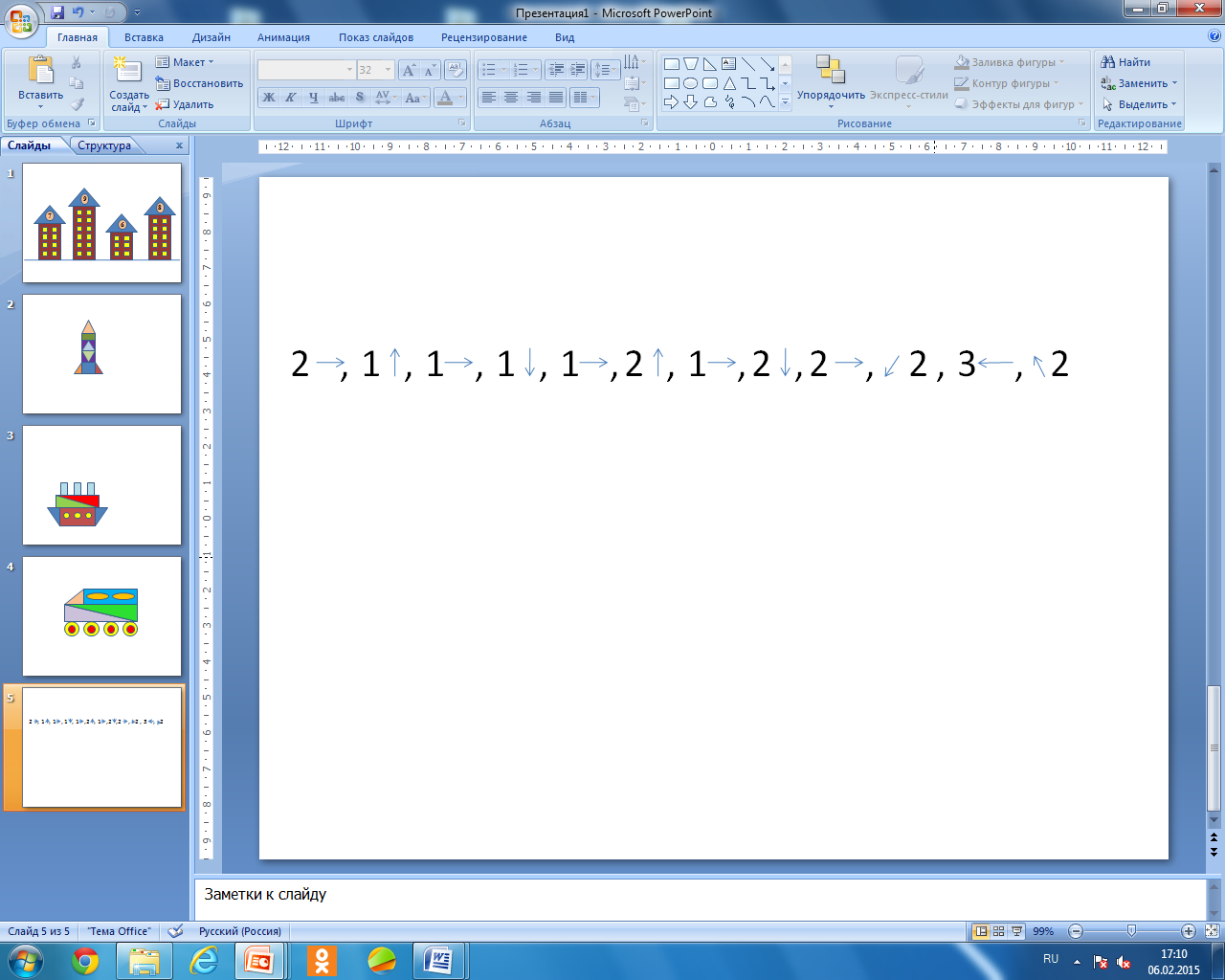 4. Физ.минутка (ориентировка и сравнение предметов) «Пройдись по тропинке»(пройдись змейкой между кеглями)- пройдись по тропинке: справа от самой длинной, по самой широкой, между двумя одинаковыми по ширине, слева от самой узкой и т.д. (для каждого ребенка индивидуально выбирается тропинка)5. Числовой домик «Назови соседей»- состав чисел: 6,7,8,9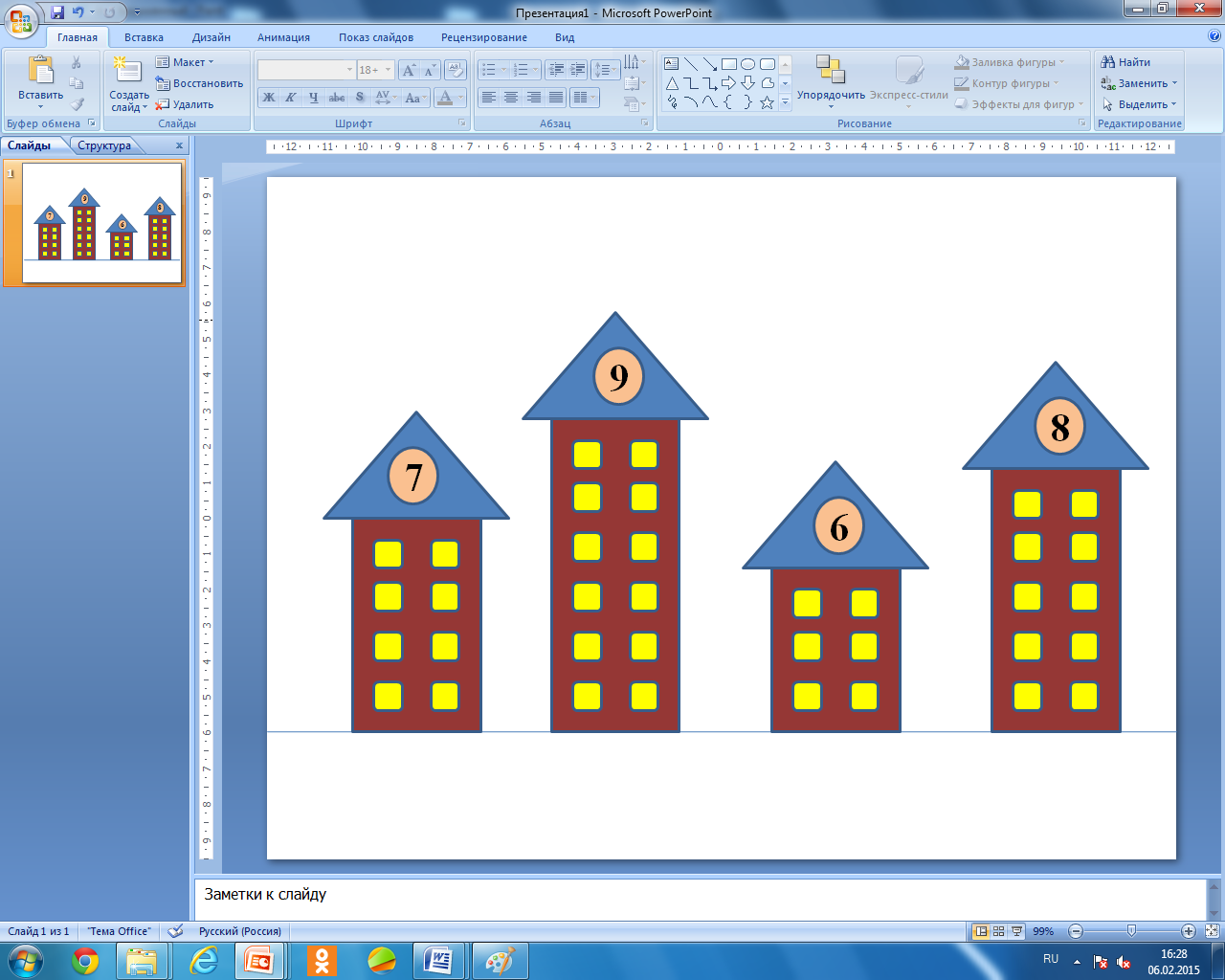 6. Собери фигуру по образцу (палочки Кюзинера)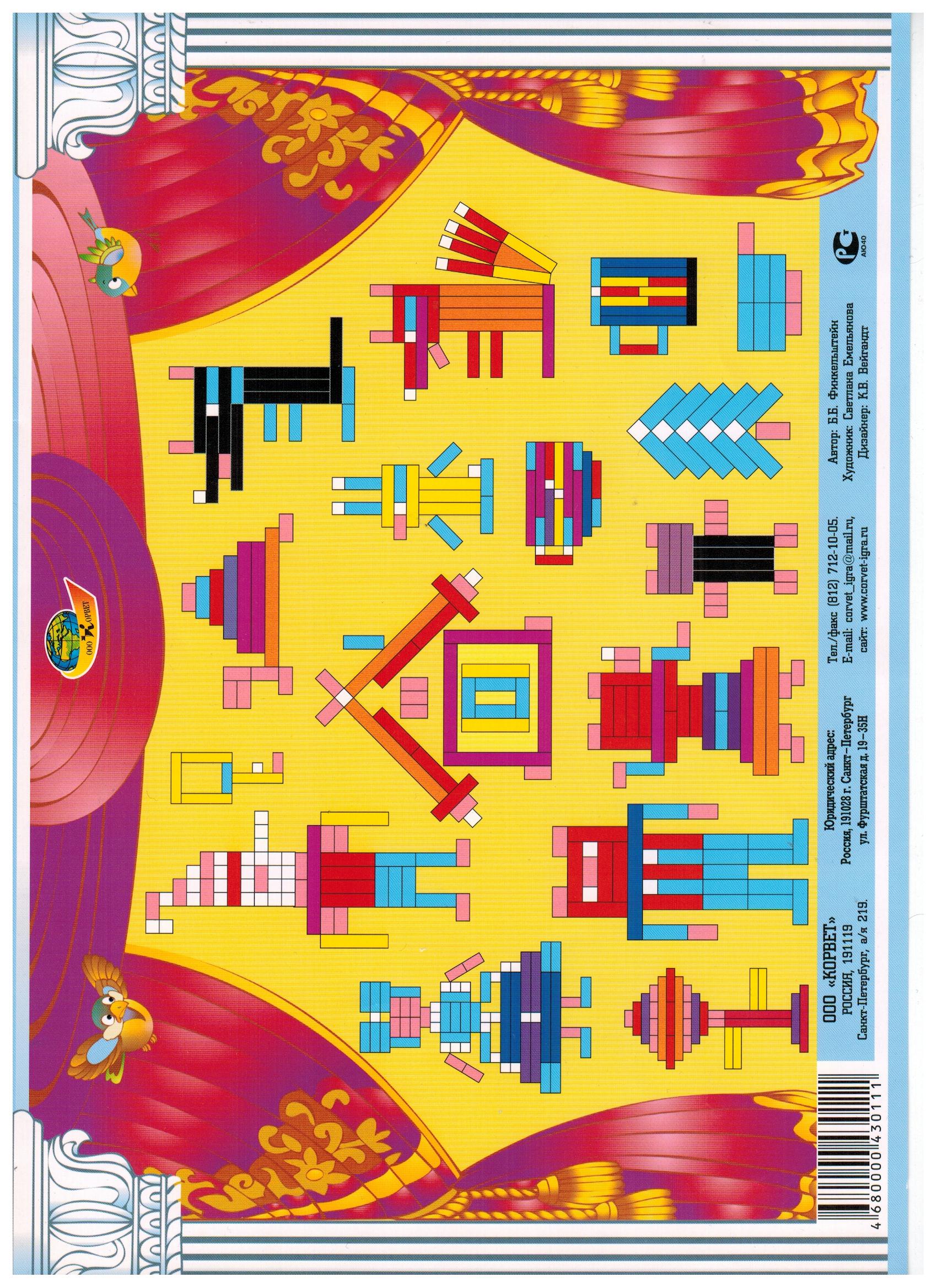 